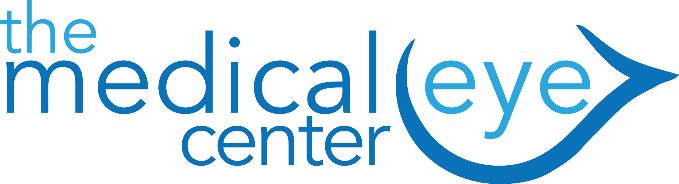 Cosmetic Surgery Questionnaire#HISTORYResponseResponse1What is your primary concern that brings you in today?2How long has this issue been bothering you for?3What are your goals regarding your condition?#QUESTIONSNoYes4Have you had prior surgery to address this condition?□□           What/when:5Have you used any medications to treat this condition?□□           Name of medication(s)6Do you currently use botulinum toxin (Botox, Dysport, Xeomin) in the mid or upper face?□□           Where on the face?Date of last injection?7Do you currently receive facial fillers or injections?□□           Where on the face?Date of last injection?8Have you received any chemical peels or laser resurfacing in the problem area in the past year? □□           What/when: